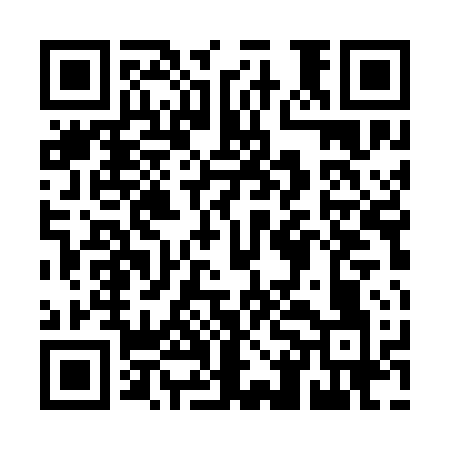 Prayer times for Lihir Island, Papua New GuineaWed 1 May 2024 - Fri 31 May 2024High Latitude Method: NonePrayer Calculation Method: Muslim World LeagueAsar Calculation Method: ShafiPrayer times provided by https://www.salahtimes.comDateDayFajrSunriseDhuhrAsrMaghribIsha1Wed4:355:4711:473:085:476:542Thu4:355:4611:463:085:466:543Fri4:355:4611:463:085:466:534Sat4:355:4611:463:085:466:535Sun4:355:4611:463:085:466:536Mon4:355:4611:463:085:466:537Tue4:355:4611:463:085:466:538Wed4:345:4611:463:085:466:539Thu4:345:4611:463:085:456:5310Fri4:345:4611:463:085:456:5311Sat4:345:4611:463:095:456:5312Sun4:345:4611:463:095:456:5313Mon4:345:4611:463:095:456:5314Tue4:345:4711:463:095:456:5315Wed4:345:4711:463:095:456:5316Thu4:345:4711:463:095:456:5417Fri4:345:4711:463:095:456:5418Sat4:345:4711:463:095:456:5419Sun4:345:4711:463:095:456:5420Mon4:345:4711:463:095:456:5421Tue4:345:4711:463:105:456:5422Wed4:345:4711:463:105:456:5423Thu4:345:4711:463:105:456:5424Fri4:345:4711:463:105:456:5425Sat4:345:4811:463:105:456:5526Sun4:345:4811:473:105:456:5527Mon4:345:4811:473:105:456:5528Tue4:345:4811:473:115:456:5529Wed4:345:4811:473:115:466:5530Thu4:345:4811:473:115:466:5531Fri4:355:4911:473:115:466:56